О внесении изменений в приказ от 3 сентября 2018 года № 136 «Об утверждении Методических рекомендаций по составлению обоснований бюджетных ассигнований на очередной финансовый год и плановый период»В целях реализации постановления администрации МОГО «Ухта» от 28 августа 2017 г. № 2976 «О порядке составления проекта бюджета МОГО «Ухта» на очередной финансовый год и плановый период», приказываю:Внести в приказ от 3 сентября 2018 года № 136 «Об утверждении Методических рекомендаций по составлению обоснований бюджетных ассигнований на очередной финансовый год и плановый период» (далее – Приказ № 136) следующие изменения:В Методических рекомендациях по составлению обоснований бюджетных ассигнований на очередной финансовый год и плановый период, утвержденных Приказом № 136 (приложение):В абзаце первом пункта 4 слова ««АЦК – Планирование»» заменить словами «по планированию бюджета».В абзаце третьем пункта 4 слова «к сводной бюджетной заявке (бюджетной заявке) в программном комплексе «АЦК – Планирование»» заменить словами «к ЭД «Бюджетная заявка» в программном комплексе по планированию бюджета».В пункте 1 раздела III. «Составление обоснований бюджетных ассигнований в части расходов на содержание и обеспечение деятельности органов местного самоуправления МОГО «Ухта» и муниципальных казенных учреждений МОГО «Ухта» слова ««АЦК – Планирование»» заменить словами «по планированию бюджета».В пункте 1 раздела IV. «Представление обоснований бюджетных ассигнований субъектами бюджетного планирования» слова ««АЦК – Планирование»» заменить словами «по планированию бюджета».В абзацах втором, третьем пункта 2 раздела V. «Порядок уточнения обоснований бюджетных ассигнований субъектами бюджетного планирования  в текущем финансовом году» слова ««к сводной бюджетной заявке (бюджетной заявке) на изменение ассигнований в программном комплексе «АЦК – Планирование»» заменить словами «к ЭД «Бюджетная заявка изменения» в программном комплексе по планированию бюджета».Настоящий приказ применяется, начиная с формирования и представления обоснований бюджетных ассигнований на 2020 год и на плановый период 2021 и 2022 годов.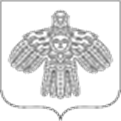 ФИНАНСОВОЕ УПРАВЛЕНИЕ АДМИНИСТРАЦИИ МУНИЦИПАЛЬНОГО ОБРАЗОВАНИЯ ГОРОДСКОГО ОКРУГА «УХТА»ФИНАНСОВОЕ УПРАВЛЕНИЕ АДМИНИСТРАЦИИ МУНИЦИПАЛЬНОГО ОБРАЗОВАНИЯ ГОРОДСКОГО ОКРУГА «УХТА»ФИНАНСОВОЕ УПРАВЛЕНИЕ АДМИНИСТРАЦИИ МУНИЦИПАЛЬНОГО ОБРАЗОВАНИЯ ГОРОДСКОГО ОКРУГА «УХТА»«УХТА» КАР КЫТШЫНМУНИЦИПАЛЬНÖЙ ЮКÖНЛÖНАДМИНИСТРАЦИЯСА СЬÖМ ОВМÖСÖН ВЕСЬКÖДЛАНİН«УХТА» КАР КЫТШЫНМУНИЦИПАЛЬНÖЙ ЮКÖНЛÖНАДМИНИСТРАЦИЯСА СЬÖМ ОВМÖСÖН ВЕСЬКÖДЛАНİН«УХТА» КАР КЫТШЫНМУНИЦИПАЛЬНÖЙ ЮКÖНЛÖНАДМИНИСТРАЦИЯСА СЬÖМ ОВМÖСÖН ВЕСЬКÖДЛАНİН«УХТА» КАР КЫТШЫНМУНИЦИПАЛЬНÖЙ ЮКÖНЛÖНАДМИНИСТРАЦИЯСА СЬÖМ ОВМÖСÖН ВЕСЬКÖДЛАНİН   ПРИКАЗ   ПРИКАЗ   ПРИКАЗ   ПРИКАЗ   ПРИКАЗ   ПРИКАЗ   ПРИКАЗ   ПРИКАЗ31.12.2019 №№250г.Ухта,  Республика КомиИ. о. заместителя руководителя администрации МОГО «Ухта» - начальника Финансового управления администрации МОГО «Ухта»Г.В. Крайн